أقامت كلية التربية بالزلفي حلقة نقاش  بعنوان "صور من الأخلاق المذمومة "
اقامت وحدة التوجيه والارشاد الأكاديمي بالتعاون مع مركز التوجيه والإرشاد الطلابي بكلية التربية بالزلفي بالجامعة حلقة نقاش بعنوان ( صور من الأخلاق المذمومة ) 
حاضر فيها كل من د. عبد العزيز بن أحمد العليوي أستاذ الفقه المشارك والدكتور محمد سيد شحاته أستاذ الحديث وعلومه المشارك
وحضر عدد من أساتذة الكلية ووكيل الكلية لشئون الطلاب وعدد كبير من الطلاب
وافتتح الحلقة د.محمد شحاته رئيس وحدة الإرشاد الطلابي ورحب بالحضور
وتحدث عن خطورة الأخلاق المذمومة علي الفرد والمجتمع
وعلي طلاب العلم خصوصا ثم ذكر عددا من الأخلاق التي ذمها الإسلام
ثم تحدث د. العليوي عن الأخلاق المذمومة التي انتشرت من خلال ما جاء في صورث الحجرات كانتشار وسائل التواصل الاجتماعي كالشائعات والتي وجدت سوقا رائجة عند البعض 
وتحدث عن خطورة الغش في الاختبارات وطول السهر الذي يتسبب في ضياع الفرائض وضياع صلاة الفجر
ثم ذكر الطلاب عددا من الصور المذمومة التي حذر منها الاسلام مثل اللعن والاستهزاء بالآخرين وعدم اهتمام بعض الطلاب بطلب العلم والتكاسل عن صلاة الجماعة
ثم اختتم حلقة النقاش رئيس وحدة الجود محمد شحاته الذي شكر الجامعة والكلية وعمادة شوؤن الطلاب ومركز التوجيه والإرشاد الطابي علي اتاحة مثل هذه الحلقات وشكر الحضور وشكر د. العليوي على محاضرته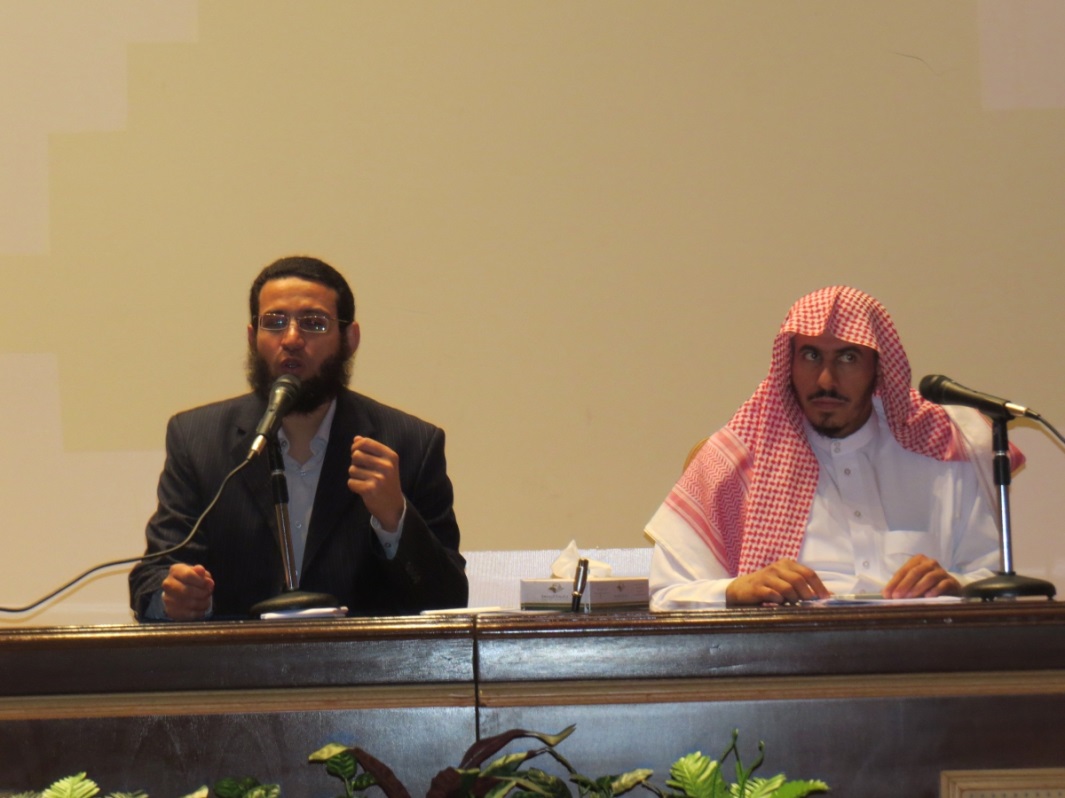 